Lesson 9: Combining Like Terms (Part 1)Let's see how we can tell that expressions are equivalent.9.1: Why is it True?Explain why each statement is true. is equivalent to . is equivalent to . is equivalent to 8.9.2: A’s and B’sDiego and Jada are both trying to write an expression with fewer terms that is equivalent to Jada thinks  is equivalent to the original expression.Diego thinks  is equivalent to the original expression.We can show expressions are equivalent by writing out all the variables. Explain why the expression on each row (after the first row) is equivalent to the expression on the row before it.
      Here is another way we can rewrite the expressions. Explain why the expression on each row (after the first row) is equivalent to the expression on the row before it.     Are you ready for more?Follow the instructions for a number puzzle:Take the number formed by the first 3 digits of your phone number and multiply it by 40Add 1 to the resultMultiply by 500Add the number formed by the last 4 digits of your phone number, and then add it againSubtract 500Multiply by What is the final number?How does this number puzzle work?Can you invent a new number puzzle that gives a surprising result?9.3: Making Sides EqualReplace each ? with an expression that will make the left side of the equation equivalent to the right side.Set ACheck your results with your partner and resolve any disagreements. Next move on to Set B.Set BLesson 9 SummaryThere are many ways to write equivalent expressions that may look very different from each other. We have several tools to find out if two expressions are equivalent.Two expressions are definitely not equivalent if they have different values when we substitute the same number for the variable. For example,  and  are not equivalent because when  is 1, the first expression equals 4 and the second expression equals 7.If two expressions are equal for many different values we substitute for the variable, then the expressions may be equivalent, but we don't know for sure. It is impossible to compare the two expressions for all values. To know for sure, we use properties of operations.  For example,  is equivalent to  because: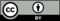 © CC BY Open Up Resources. Adaptations CC BY IM.